Sábado 1 de diciembre de 2018  † MemoriaHno. Stanislas VACHER
(Francés, †1909) Villa Brea. 
Dale, Señor, el descanso eterno.
Y brille para él la luz perpetua.
Descanse en paz. AMÉN. 
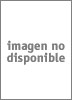 Hno. Hyacinthe CHARPY
(Francés, †1929) Villa Brea. 
Dale, Señor, el descanso eterno.
Y brille para él la luz perpetua.
Descanse en paz. AMÉN. 
Hno. Edmundo PÉTEX PEISEY
(Francés, 1910-1986) Belley.
Llegó a América en 1928. Regresó en 1976.
Dale, Señor, el descanso eterno.
Y brille para él la luz perpetua.
Descanse en paz. AMÉN.
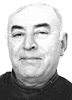 Hno. Pietro BERTONE ROSSO
(Italiano, †1989) Torino. 
Dale, Señor, el descanso eterno.
Y brille para él la luz perpetua.
Descanse en paz. AMÉN. 
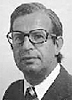 Hno. Eliseo MARLASCA PEÑA
(Español, 1917-2003) Córdoba.
Llegó a América en 1935.
Dale, Señor, el descanso eterno.
Y brille para él la luz perpetua.
Descanse en paz. AMÉN.
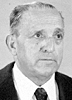 Domingo 2 de diciembre de 2018  † MemoriaHno. Idefonse ROMANET
(Francés, †1863) Belley. 
Dale, Señor, el descanso eterno.
Y brille para él la luz perpetua.
Descanse en paz. AMÉN.
Hno. Lucien SOULIER
(Francés, †1924) Belley. 
Dale, Señor, el descanso eterno.
Y brille para él la luz perpetua.
Descanse en paz. AMÉN.
Hno. Silas POMMEUR
(Francés, †1926) Belley. 
Dale, Señor, el descanso eterno.
Y brille para él la luz perpetua.
Descanse en paz. AMÉN.
Hno. Jesús ELVIRA
(Español, 1929-2013) Córdoba. Llegó a América en 1949.
Dale, Señor, el descanso eterno.
Y brille para él la luz perpetua.
Descanse en paz. AMÉN.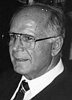 Lunes 3 de diciembre de 2018  San Francisco Javier, presbíteroCumpleañosH. Francisco CABRERIZO (España) 1944Martes 4 de diciembre de 2018  † MemoriaHno. Teodoro BARBERO CASADO
(Español, 1898-1918) Tandil.
Llegó a América en 1914.
Dale, Señor, el descanso eterno.
Y brille para él la luz perpetua.
Descanse en paz. AMÉN.
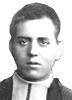 Hno. Valerio NIÉMAZ MIBORD
(Francés, 1910-1997) Ars.
Llegó a América en 1927. Regresó en 1974.
Dale, Señor, el descanso eterno.
Y brille para él la luz perpetua.
Descanse en paz. AMÉN.
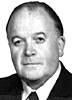 CumpleañosF. Paul SANYAN (Burkina) 1964F. Timothée BAKI (Burkina) 1965Jueves 6 de diciembre de 2018  † MemoriaHno. Louis BAUD CONTAT
(Francés, †2003) Annecy. 
Dale, Señor, el descanso eterno.
Y brille para él la luz perpetua.
Descanse en paz. AMÉN.
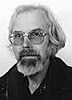 Sábado 8 de diciembre de 2018  La Inmaculada Concepción de la Stma. Virgen María - Solemnidad† MemoriaHno. Cléonice FAVRE
(Francés, †1922) Villa Brea. 
Dale, Señor, el descanso eterno.
Y brille para él la luz perpetua.
Descanse en paz. AMÉN.
Hno. Tomás PÉREZ REVILLA
(Español, †1953) Barcelona. 
Dale, Señor, el descanso eterno.
Y brille para él la luz perpetua.
Descanse en paz. AMÉN.
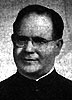 Hno. Carlos BALART BALLABRIGA
(Argentino, 1927-2003). Córdoba.
Dale, Señor, el descanso eterno.
Y brille para él la luz perpetua.
Descanse en paz. AMÉN.
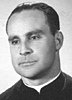 Aniversario de ProfesiónH. José LAHOZ (Argentina) 1946.H. Ricardo Noé LÓPEZ (Argentina) 1976.H. Alejandro SALVATIERRA (Uruguay) 1981.H. Javier GONZÁLEZ (Uruguay) 1981.H. José Mamerto SÁNCHEZ (Argentina) 1983.Ir. Albano SCHROEDER (Brasil) 1984.Ir. Valcir RIZZARDO (Brasil) 1984.Ir. Marivaldo FAVERO (Brasil) 1986.Ir. João Alberto WOHLFART (Brasil) 1987.H. Edgardo Hugo CAMPOS (Argentina) 1990.H. Fernando Gabriel LEÓN (Argentina) 1991.CumpleañosBro. Paul RAJ (India) 1986Bro. Naresh REDDY (India) 1996EFEMÉRIDES / En el Instituto1846 / El Hno. Gabriel publica la primera Circular.1864 / El Hno. Amadeo manda a los Hermanos la carta que comunica la muerte del FundadoDomingo 9 de diciembre de 2018  † MemoriaHno. Joseph Marie GAGNEUX
(Francés, †1888) Belley. 
Dale, Señor, el descanso eterno.
Y brille para él la luz perpetua.
Descanse en paz. AMÉN.
Hno. Dizier EXCOFFON
(Francés, †1900) Belley. 
Dale, Señor, el descanso eterno.
Y brille para él la luz perpetua.
Descanse en paz. AMÉN.
Hno. Honorato ALONSO DOMINGO
(Español, 1903-1964) Montevideo.
Llegó a América en 1920.
Dale, Señor, el descanso eterno.
Y brille para él la luz perpetua.
Descanse en paz. AMÉN.
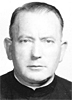 Aniversario de ProfesiónH. Alejandro FERRER (Argentina) 1973.CumpleañosEFEMÉRIDES / En el Instituto F. Michel BOIS (Francia) 19371864 / Se lee en comunidad el Testamento Espiritual del Fundador.Lunes 10 de diciembre de 2018  Nuestra Señora de Loreto - Fiesta Patronal de la Provincia de LoretoCumpleañosF. Davide DELBARBA (Italia) 1945F. Romaric BAKY (Burkina) 1978Martes 11 de diciembre de 2018  † MemoriaHno. Ignacio ARENALES GAYUBAS
(Español, 1895-1965) Montevideo.
Llegó a América en 1912.
Dale, Señor, el descanso eterno.
Y brille para él la luz perpetua.
Descanse en paz. AMÉN.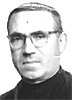 CumpleañosH. Gabriel GONZÁLEZ (España) 1955F. Marcel ZOUBGA (Burkina) 1986Bro. Damianus Fernandus ASA (Indonesia) 1993Miércoles 12 de diciembre de 2018  Nuestra Señora de Guadalupe, Patrona de América Latina - FiestaJueves 13 de diciembre de 2018  † MemoriaHno. Etienne PERET
(Francés, †1922) Villa Brea. 
Dale, Señor, el descanso eterno.
Y brille para él la luz perpetua.
Descanse en paz. AMÉN.
Hno. Benoít RENAUD
(Francés, †1943) Belley. 
Dale, Señor, el descanso eterno.
Y brille para él la luz perpetua.
Descanse en paz. AMÉN.
Hno. Vicente BARREIX RAVAZZANI
(Uruguayo, 1912-1971) Roma.
9º SUPERIOR GENERAL.
Dale, Señor, el descanso eterno.
Y brille para él la luz perpetua.
Descanse en paz. AMÉN.
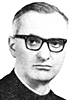 Hno. Eduardo HUMBERT VERCHERE
(Francés, 1886-1977) Belley.
Llegó a América en 1910. Regresó en 1925.
Dale, Señor, el descanso eterno.
Y brille para él la luz perpetua.
Descanse en paz. AMÉN.
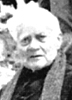 Hno. Zacarías GUTIÉRREZ VILDA
(Español, 1902-1993) Valladolid.
Llegó a América en 1920. Regresó en 1941.
Dale, Señor, el descanso eterno.
Y brille para él la luz perpetua.
Descanse en paz. AMÉN.
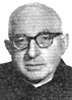 Viernes 14 de diciembre de 2018  San Juan de la Cruz, Presbítero y Doctor de la Iglesia† MemoriaHno. Víctor BRUNEL SAUNIER
(Francés, †1950) Francheville. 
Dale, Señor, el descanso eterno.
Y brille para él la luz perpetua.
Descanse en paz. AMÉN.
Hno. Marcien YSARD
(Francés, †1966) Lyon. 
Dale, Señor, el descanso eterno.
Y brille para él la luz perpetua.
Descanse en paz. AMÉN.
CumpleañosH. Faustino ROJO (España) 1937H. Justo PASCUAL (España) 1953F. Albert SANDWIDI (Burkina) 1958H. Francisco Javier HERNANDO (España) 1959F. Macaire NIKIEMA (Burkina) 1980Viernes 14 de diciembre de 2018  San Juan de la Cruz, Presbítero y Doctor de la Iglesia† MemoriaHno. Víctor BRUNEL SAUNIER
(Francés, †1950) Francheville. 
Dale, Señor, el descanso eterno.
Y brille para él la luz perpetua.
Descanse en paz. AMÉN.
Hno. Marcien YSARD
(Francés, †1966) Lyon. 
Dale, Señor, el descanso eterno.
Y brille para él la luz perpetua.
Descanse en paz. AMÉN.
CumpleañosH. Faustino ROJO (España) 1937H. Justo PASCUAL (España) 1953F. Albert SANDWIDI (Burkina) 1958H. Francisco Javier HERNANDO (España) 1959F. Macaire NIKIEMA (Burkina) 1980Sábado 15 de diciembre de 2018  † MemoriaHno. Dominique DESPRAS
(Francés, †1896) Belley. 
Dale, Señor, el descanso eterno.
Y brille para él la luz perpetua.
Descanse en paz. AMÉN.
Hno. Gaudencio GONZÁLEZ RONDA
(Español, †1995) Valladolid. 
Dale, Señor, el descanso eterno.
Y brille para él la luz perpetua.
Descanse en paz. AMÉN. 
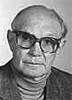 Domingo 16 de diciembre de 2018  † MemoriaHno. Jean François BLANDIN
(Francés, †1941) Belley. 
Dale, Señor, el descanso eterno.
Y brille para él la luz perpetua.
Descanse en paz. AMÉN.CumpleañosH. Valentín VILCA (Argentina) 1936Comienza la Novena por la intercesión del Vble. Hno. Gabriel TaborinOración
“La capilla ardiente duró jueves y viernes y sus restos mortales fueron sepultados el día 26, sábado. El Cabildo de la catedral le tributó este honor espontáneamente, como testimonio de estima y afecto, al que han querido unirse los Profesores del Seminario Menor, los R.R.P.P. Maristas, las restantes Congregaciones religiosas, las personalidades de la ciudad y una gran parte de la población. Muchos amigos nuestros, que viven cerca y que fueron avisados con tiempo, vinieron a acompañarnos en nuestro dolor y a rendir su postrer homenaje a nuestro querido Padre”. 
(Carta del Hno. Amadeo , 1864)Lunes 17 de diciembre de 2018  † MemoriaHno. Alfonso GARRONI RAVEL
(Francés, 1883-1950) Tessy.
Llegó a América en 1906. Regresó en 1928.
Dale, Señor, el descanso eterno.
Y brille para él la luz perpetua.
Descanse en paz. AMÉN.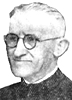 Hno. Santiago VELASCO GARCÍA
(Español, 1902-1964) Valladolid.
Llegó a América en 1922. Regresó en 1963.
Dale, Señor, el descanso eterno.
Y brille para él la luz perpetua.
Descanse en paz. AMÉN.
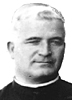 Hno. Lucio MORAS
(Español, 1924-2008) Madrid.
Dale, Señor, el descanso eterno.
Y brille para él la luz perpetua.
Descanse en paz. AMÉN.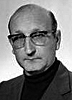 Novena por la intercesión del Vble. Hno. Gabriel TaborinOración
“¿Será necesario que les hablemos, queridos Hermanos, de la pena que nos abrumó en aquel día de dolor? No encuentro palabras capaces de describirla, sobre todo cuando tuvimos que separarnos de la tumba donde acabábamos de depositar los restos mortales de nuestro digno Padre”. 
(Carta del Hno. Amadeo, 1864)Martes 18 de diciembre de 2018  † MemoriaHno. Giacinto ABBÁ ROSSO
(Italiano, †2002) Chieri. 
Dale, Señor, el descanso eterno.
Y brille para él la luz perpetua.
Descanse en paz. AMÉN. 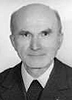 CumpleañosF. Ettore MOSCATELLI (Italia) 1944Novena por la intercesión del Vble. Hno. Gabriel TaborinOración
“Pero en medio del profundo dolor que sufrimos por esta terrible pérdida, hemos de resignarnos, queridos Hermanos, y conformarnos con la voluntad de Dios. Unidos al patriarca, del que habla la Sagrada Escritura, y que fue modelo perfecto de paciencia, repitamos sus hermosas palabras. “El Señor nos lo había dado, el Señor nos lo ha quitado; cúmplase la voluntad de Dios; ¡bendito sea su santo nombre!”
(Carta del Hno. Amadeo, 1864) Miércoles 19 de diciembre de 2018  † MemoriaHno. Pothin DEVAUX
(Francés, †1901) Belley. 
Dale, Señor, el descanso eterno.
Y brille para él la luz perpetua.
Descanse en paz. AMÉN. 
Hno. Arturo VOISIN BESCHEVET
(Francés, 1910-1981) Belley.
Llegó a América en 1930. Regresó en 1960.
Dale, Señor, el descanso eterno.
Y brille para él la luz perpetua.
Descanse en paz. AMÉN.
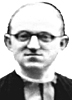 Hno. Eymard BESSAT RADDAZ
(Francés, 1910-2002) Montevideo.
Llegó a América en 1927.
Dale, Señor, el descanso eterno.
Y brille para él la luz perpetua.
Descanse en paz. AMÉN.
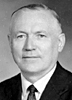 CumpleañosBro. Benyamin THUNDANG (Indonesia) 1995Novena por la intercesión del Vble. Hno. Gabriel TaborinOración
“El Señor os ha llamado por medio de nosotros al retiro, queridos Hermanos. Venid, pues, con religiosa diligencia; venid con fe y totalmente despreocupados de las cosas de este mundo, para no ocuparnos más que de las cosas que miran a vuestra salvación; la cual en otros tiempos tantos santos iban a buscar en la soledad. Venid a meditar las grandezas de Dios, a anonadarnos a sus pies y a llorar vuestras faltas. Decid como san Agustín: Dios mío, que te conozca para que te ame; el conocimiento de tus grandezas suscitará, animará e inflamará todos mis sentimientos” 
(Circ 16, III, 1860)Jueves 20 de diciembre de 2018  † MemoriaHno. Simplicien GOURDIAT
(Francés, †1867) Belley. 
Dale, Señor, el descanso eterno.
Y brille para él la luz perpetua.
Descanse en paz. AMÉN.
Hno. Angelin COMTE
(Francés, †1933) Belley. 
Dale, Señor, el descanso eterno.
Y brille para él la luz perpetua.
Descanse en paz. AMÉN.
Hno. Gerardo FRATTI ALBERTI
(Uruguayo, 1892-1981) Montevideo. 
Dale, Señor, el descanso eterno.
Y brille para él la luz perpetua.
Descanse en paz. AMÉN.
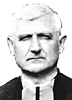 Novena por la intercesión del Vble. Hno. Gabriel TaborinOración
“San Vicente de Paúl dijo que un retiro bien hecho es una renovación total. El que lo hace como se debe, pasa a un nuevo estado; ya no es el que era antes, es otro hombre. Introduciendo al clero en la práctica frecuente del retiro, fue como este padre de la caridad, este hombre de Dios renovó el espíritu y las virtudes sacerdotales. En los religiosos produce los mismos efectos y les comunica el espíritu y las virtudes propias de la vida religiosa. San Vicente de Paúl, a pesar de sus innumerables e importantes ocupaciones, nunca dejó de dedicar todos los años al menos ocho días a este piadoso ejercicio”. 
(Circ. 16, III, 1860)Viernes 21 de diciembre de 2018  † MemoriaHno. Placide MICHAUD
(Francés, †1873) Belley. 
Dale, Señor, el descanso eterno.
Y brille para él la luz perpetua.
Descanse en paz. AMÉN.
Hno. Lazare RAMBOURG
(Francés, †1876) Belley. 
Dale, Señor, el descanso eterno.
Y brille para él la luz perpetua.
Descanse en paz. AMÉN.
Hno. Victricio MACHILLOT BOLIGAUD
(Francés, 1887-1962) Córdoba.
Llegó a América en 1903.
Dale, Señor, el descanso eterno.
Y brille para él la luz perpetua.
Descanse en paz. AMÉN.
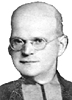 Aniversario de ProfesiónH. Fernando MALLO (Argentina) 1962.H. Tarcisio PATETA (Uruguay) 1962.H. Néstor ACHIGAR (Uruguay) 1963.CumpleañosH. Tomás ORTEGA (España) 1929H. Carlos GARCÍA (España) 1944H. Aurelio ARREBA (España) 1948EFEMÉRIDES / En el Instituto1933 / Inauguración de la capilla-santuario de Villa Brea.Novena por la intercesión del Vble. Hno. Gabriel TaborinOración
“Para hacer bien el retiro anual, queridos Hermanos , y para que produzca frutos abundantes, es necesario: 1º poner una voluntad firme y sincera de aprovecharlo; 2º mantener un gran recogimiento interior y exterior, considerándose solo en el mundo delante de Dios; 3º aplicarse a uno mismo estrictamente las verdades que se escuchan, revisar las propias obligaciones y entrar sin miramientos en diálogo con la propia conciencia como si se estuviera ya delante del tremendo tribunal del Soberano Juez; 4º entrar piadosamente en el espíritu del reglamento del retiro, tomar serias y generosas resoluciones y empezar a cambiar de vida”. 
(Circ. 16, III, 1860)Sábado 22 de diciembre de 2018  † MemoriaHno. Prudencio AGUILERA MINGUITO
(Español, 1907-1928) Salto.
Llegó a América en 1923.
Dale, Señor, el descanso eterno.
Y brille para él la luz perpetua.
Descanse en paz. AMÉN.
Hno. Manuel GAMARRA
(Español, 1923-2008) Valladolid.
Dale, Señor, el descanso eterno.
Y brille para él la luz perpetua.
Descanse en paz. AMÉN.
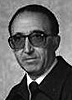 Aniversario de ProfesiónH. Edgardo BRUZZONI (Uruguay) 1968.EFEMÉRIDES / En el Instituto1864 / Mons. De Langalerie, de retorno de la visita pastoral, va a presentar a los Hermanos las condolencias por la muerte del Fundador.Novena por la intercesión del Vble. Hno. Gabriel TaborinOración
“Vuestra reunión en la Casa Madre para el retiro, tiene también, queridos Hermanos, un fin secundario muy loable y apreciado por nosotros: el de estrechar los dulces lazos de nuestra unión fraterna y aumentar entre nosotros el espíritu de cuerpo que fortalece a las asociaciones de todo género. Después de la visita que debéis a vuestros Superiores, y que les es tan agradable, os visitáis también unos a otros. Pero esta visita fraterna tiene que ser como la de la Santísima Virgen a su prima Isabel” 
(Circ. 16, IV, 1860)Domingo 23 de diciembre de 2018  † MemoriaHno. Pascal PARDON
(Francés, †1907) Villa Brea. 
Dale, Señor, el descanso eterno.
Y brille para él la luz perpetua.
Descanse en paz. AMÉN.
Hno. Mauricio BLANCHOZ GROS
(Francés, 1886-1970) Belley.
Llegó a América en 1907. Regresó en 1926.
Dale, Señor, el descanso eterno.
Y brille para él la luz perpetua.
Descanse en paz. AMÉN.
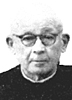 CumpleañosF. Roberto FONTANA (Italia) 1955Novena por la intercesión del Vble. Hno. Gabriel Taborinlo que cada uno tiene de bueno; la modestia en éste, en aquel la humildad, en aquel otro la caridad o la obediencia, en otros la piedad, la regularidad, la mortificación; y así las demás virtudes. Esforzaos por imitarlos. La abeja liba lo mejor que hay en cada flor para elaborar la miel; nosotros debemos hacer lo mismo para Oración
“Considerad nuestro progreso en la perfección”. (Circ 16, IV, 1860)Lunes 24 de diciembre de 2018 † MemoriaHno. Marie Louis CHARROT
(Francés, †1872) Belley. 
Dale, Señor, el descanso eterno.
Y brille para él la luz perpetua.
Descanse en paz. AMÉN.
Hno. Fiorenzo STANGA VOSE
(Italiano, 1923-2009) .
Dale, Señor, el descanso eterno.
Y brille para él la luz perpetua.
Descanse en paz. AMÉN.
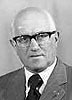 Hno. Melquíades BLANCO MARTIN
(Español, 1941-2009) .
Dale, Señor, el descanso eterno.
Y brille para él la luz perpetua.
Descanse en paz. AMÉN.
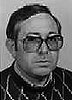 Aniversario de ProfesiónH. Fernando CATCOPARCO (Perú) 2008.CumpleañosF. Joseph KAGAMBEGA (Burkina) 1957Novena por la intercesión del Vble. Hno. Gabriel TaborinOración
“En todas las sociedades, por muy santas que sean, pueden cometerse faltas; ni siquiera los justos están exentos. Pero no debemos imitar lo que encontramos reprensible en los otros. Cuando vemos alguna imperfección en algún Hermano, debemos examinar si no la tenemos nosotros también. No debemos tampoco mirar tanto las faltas de los demás, si no estamos encargados de ellos. Pensemos, más bien, en corregirnos de las nuestras. Es éste un trabajo que debemos hacer con preferencia a cualquier otro, porque es el más útil”. 
(Circ 16, IV, 1860)Martes 25 de diciembre de 2018  NATIVIDAD del SEÑOR - Solemnidad† MemoriaHno. Nazaire CURTIL
(Francés, †1905) Belley. 
Dale, Señor, el descanso eterno.
Y brille para él la luz perpetua.
Descanse en paz. AMÉN.CumpleañosBro. Shishir PAWAN KERKETTA (India) 1995Miércoles 26 de diciembre de 2018  San Esteban, Protomártir - Fiesta† MemoriaHno. Zacarías MOREL
(Francés, 1877-1914). Falleció en la guerra.
Llegó a América en 1906. Regresó en 1914.
Dale, Señor, el descanso eterno.
Y brille para él la luz perpetua.
Descanse en paz. AMÉN.
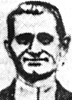 Hno. Erasme ROBYR
(Suizo, †1944) Belley. 
Dale, Señor, el descanso eterno.
Y brille para él la luz perpetua.
Descanse en paz. AMÉN. 
Hno. Serge DUPONT GOTTELAND
(Francés, †1985) Belley. 
Dale, Señor, el descanso eterno.
Y brille para él la luz perpetua.
Descanse en paz. AMÉN. 
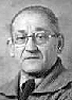 Aniversario de ProfesiónIr. Jorge WOHLFART (Brasil) 1976.CumpleañosF. León N'GUESSAN (Burkina) 1968Jueves 27 de diciembre de 2018  San Juan, Apóstol y Evangelista - FiestaViernes 28 de diciembre de 2018  Los santos Inocentes, mártires - FiestaCumpleañosH. Héctor DA ROSA (Uruguay) 1931Sábado 29 de diciembre de 2018  † MemoriaHno. Berchmans SYLVESTRE BARRAL
(Francés, 1898-1925) Progreso.
Llegó a América en 1915.
Dale, Señor, el descanso eterno.
Y brille para él la luz perpetua.
Descanse en paz. AMÉN.
Hno. Marcel ASTIERPERRT ASTIER
(Francés, †1943) Belley. 
Dale, Señor, el descanso eterno.
Y brille para él la luz perpetua.
Descanse en paz. AMÉN. 
Hno. Mateo CHAFFARDON VOIRON
(Francés, 1884-1955) Montevideo.
Llegó a América en 1903.
Dale, Señor, el descanso eterno.
Y brille para él la luz perpetua.
Descanse en paz. AMÉN.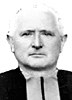 CumpleañosF. David KOMBETTO (Burkina) 1993Domingo 30 de diciembre de 2018  † MemoriaHno. Bernardin GAUDIN
(Francés, †1896) Belley. 
Dale, Señor, el descanso eterno.
Y brille para él la luz perpetua.
Descanse en paz. AMÉN.Aniversario de ProfesiónH. Melsio CORIA (México) 2012.Lunes 31 de diciembre de 2018  † MemoriaHno. Emmanuel MAUNY
(Francés, †1880) Reignier. 
Dale, Señor, el descanso eterno.
Y brille para él la luz perpetua.
Descanse en paz. AMÉN.CumpleañosF. Pascal OUEDRAOGO (Burkina) 1992F. Aimé NIKIEMA (Burkina) 1987EFEMÉRIDES / En el Instituto1854 / Los cuatro primeros Hermanos misioneros en EE.UU., llegan a San Pablo de Minnesota.